Course unitDescriptor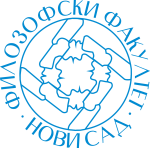 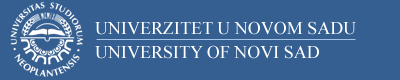 Course unitDescriptorFaculty of PhilosophyFaculty of PhilosophyGENERAL INFORMATIONGENERAL INFORMATIONGENERAL INFORMATIONGENERAL INFORMATIONStudy program in which the course unit is offeredStudy program in which the course unit is offeredDeutsche Sprache und LiteraturDeutsche Sprache und LiteraturCourse unit titleCourse unit titleDeutsche Sprache – Syntax 2Deutsche Sprache – Syntax 2Course unit codeCourse unit codeNJ025NJ025Type of course unit Type of course unit Pflichtfach (Compulsory)Pflichtfach (Compulsory)Level of course unitLevel of course unitAkademisches Grundstudium (Bachelor)Akademisches Grundstudium (Bachelor)Field of Study (please see ISCED)Field of Study (please see ISCED)0232 Literatur und Sprachwissenschaft0232 Literatur und SprachwissenschaftSemester when the course unit is offeredSemester when the course unit is offeredSommersemesterSommersemesterYear of study (if applicable)Year of study (if applicable)2. Studienjahr2. StudienjahrNumber of ECTS allocatedNumber of ECTS allocated99Name of lecturer/lecturersName of lecturer/lecturersDr Sanja NinkovićDr Sanja NinkovićName of contact personName of contact personDr Sanja NinkovićDr Sanja NinkovićMode of course unit deliveryMode of course unit deliveryFace-to-faceFace-to-faceCourse unit pre-requisites (e.g. level of language required, etc)Course unit pre-requisites (e.g. level of language required, etc)Deutsche Sprache – Morphologie 1Deutsche Sprache – Morphologie 2Deutsche Sprache – Morphologie 1Deutsche Sprache – Morphologie 2PURPOSE AND OVERVIEW (max 5-10 sentences)PURPOSE AND OVERVIEW (max 5-10 sentences)PURPOSE AND OVERVIEW (max 5-10 sentences)PURPOSE AND OVERVIEW (max 5-10 sentences)Erwerb von theoretischen und praktischen Kenntnissen über die Arten deutscher Haupt- und Nebensätze, die Wortstellung im Haupt- und Nebensatz, über Satzmodelle und Satzbaupläne sowie über die Valenz der Verben, Substantive und Adjektive. Vertrautmachung mit den Valenzwörterbüchern zwecks Gebrauch in der Unterrichtspraxis. Befähigung der Studenten zur Anwendung der beschriebenen Kenntnisse im Rahmen der schriftlichen und mündlichen Kommunikation.Erwerb von theoretischen und praktischen Kenntnissen über die Arten deutscher Haupt- und Nebensätze, die Wortstellung im Haupt- und Nebensatz, über Satzmodelle und Satzbaupläne sowie über die Valenz der Verben, Substantive und Adjektive. Vertrautmachung mit den Valenzwörterbüchern zwecks Gebrauch in der Unterrichtspraxis. Befähigung der Studenten zur Anwendung der beschriebenen Kenntnisse im Rahmen der schriftlichen und mündlichen Kommunikation.Erwerb von theoretischen und praktischen Kenntnissen über die Arten deutscher Haupt- und Nebensätze, die Wortstellung im Haupt- und Nebensatz, über Satzmodelle und Satzbaupläne sowie über die Valenz der Verben, Substantive und Adjektive. Vertrautmachung mit den Valenzwörterbüchern zwecks Gebrauch in der Unterrichtspraxis. Befähigung der Studenten zur Anwendung der beschriebenen Kenntnisse im Rahmen der schriftlichen und mündlichen Kommunikation.Erwerb von theoretischen und praktischen Kenntnissen über die Arten deutscher Haupt- und Nebensätze, die Wortstellung im Haupt- und Nebensatz, über Satzmodelle und Satzbaupläne sowie über die Valenz der Verben, Substantive und Adjektive. Vertrautmachung mit den Valenzwörterbüchern zwecks Gebrauch in der Unterrichtspraxis. Befähigung der Studenten zur Anwendung der beschriebenen Kenntnisse im Rahmen der schriftlichen und mündlichen Kommunikation.LEARNING OUTCOMES (knowledge and skills)LEARNING OUTCOMES (knowledge and skills)LEARNING OUTCOMES (knowledge and skills)LEARNING OUTCOMES (knowledge and skills)Die Studenten verfügen über grundlegende Kenntnisse über Satzarten entsprechend der Sprachintention, über koordinierende und subordinierende Satzverbindungen. Sie sind in der Lage, Sätze zu bestimmen, verschiedene Formen von Nebensätzen (Subjekt-, Objekt- und Adverbialsätze; Attributsätze), Satzmodelle und Satzbaupläne im Deutschen. Sie verfügen über Kenntnisse hinsichtlich der Valenz der deutschen Verben, Substantive und Adjektive und können diese Kenntnisse auch in den deutschen Sätzen anwenden.Die Studenten verfügen über grundlegende Kenntnisse über Satzarten entsprechend der Sprachintention, über koordinierende und subordinierende Satzverbindungen. Sie sind in der Lage, Sätze zu bestimmen, verschiedene Formen von Nebensätzen (Subjekt-, Objekt- und Adverbialsätze; Attributsätze), Satzmodelle und Satzbaupläne im Deutschen. Sie verfügen über Kenntnisse hinsichtlich der Valenz der deutschen Verben, Substantive und Adjektive und können diese Kenntnisse auch in den deutschen Sätzen anwenden.Die Studenten verfügen über grundlegende Kenntnisse über Satzarten entsprechend der Sprachintention, über koordinierende und subordinierende Satzverbindungen. Sie sind in der Lage, Sätze zu bestimmen, verschiedene Formen von Nebensätzen (Subjekt-, Objekt- und Adverbialsätze; Attributsätze), Satzmodelle und Satzbaupläne im Deutschen. Sie verfügen über Kenntnisse hinsichtlich der Valenz der deutschen Verben, Substantive und Adjektive und können diese Kenntnisse auch in den deutschen Sätzen anwenden.Die Studenten verfügen über grundlegende Kenntnisse über Satzarten entsprechend der Sprachintention, über koordinierende und subordinierende Satzverbindungen. Sie sind in der Lage, Sätze zu bestimmen, verschiedene Formen von Nebensätzen (Subjekt-, Objekt- und Adverbialsätze; Attributsätze), Satzmodelle und Satzbaupläne im Deutschen. Sie verfügen über Kenntnisse hinsichtlich der Valenz der deutschen Verben, Substantive und Adjektive und können diese Kenntnisse auch in den deutschen Sätzen anwenden.SYLLABUS (outline and summary of topics)SYLLABUS (outline and summary of topics)SYLLABUS (outline and summary of topics)SYLLABUS (outline and summary of topics)Theoretischer Unterricht:Satzarten entsprechend ihrem Inhalt/Sprachintention: Aussagesatz, Fragesatz, Ausrufesatz und Wunschsatz. Satzarten in indirekter Form. Koordinierende und subordinierende Satzverbindungen (Satzreihe und Satzgefüge). Einteilung der Nebensätze nach unterschiedlichen Kriterien. Syntaktische Beschreibung der Nebensätze: Subjekt-, Objekt- und Adverbialsätze. Attributsätze. Satzmodelle und Satzbaupläne im Deutschen. Satzrahmen/Satzklammer, Haupt- und Nebensätze, Ausklammerung. Wortstellung in Haupt- und Nebensatz. Valenz der Verben, Substantive und Adjektive.Praktischer Unterricht:Einübung der eingangs genannten Sprachphänomene und -strukturen in den Übungen.Mündliche und schriftliche Bearbeitung von authentischen Texten aus dem deutschsprachigen Raum, Nacherzählen und Analyse komplexerer und längerer Texte, Übersetzen von Textteilen aus dem Deutschen und ins Deutsche, Diskussionen zu bestimmten Themen, Entwicklung von Techniken für selbstständiges Arbeiten (Gebrauch von einsprachigen und zweisprachigen Wörterbüchern, Lexika und Enzyklopädien). Wortschatzerweiterung zu vorgegebenen Themen.Theoretischer Unterricht:Satzarten entsprechend ihrem Inhalt/Sprachintention: Aussagesatz, Fragesatz, Ausrufesatz und Wunschsatz. Satzarten in indirekter Form. Koordinierende und subordinierende Satzverbindungen (Satzreihe und Satzgefüge). Einteilung der Nebensätze nach unterschiedlichen Kriterien. Syntaktische Beschreibung der Nebensätze: Subjekt-, Objekt- und Adverbialsätze. Attributsätze. Satzmodelle und Satzbaupläne im Deutschen. Satzrahmen/Satzklammer, Haupt- und Nebensätze, Ausklammerung. Wortstellung in Haupt- und Nebensatz. Valenz der Verben, Substantive und Adjektive.Praktischer Unterricht:Einübung der eingangs genannten Sprachphänomene und -strukturen in den Übungen.Mündliche und schriftliche Bearbeitung von authentischen Texten aus dem deutschsprachigen Raum, Nacherzählen und Analyse komplexerer und längerer Texte, Übersetzen von Textteilen aus dem Deutschen und ins Deutsche, Diskussionen zu bestimmten Themen, Entwicklung von Techniken für selbstständiges Arbeiten (Gebrauch von einsprachigen und zweisprachigen Wörterbüchern, Lexika und Enzyklopädien). Wortschatzerweiterung zu vorgegebenen Themen.Theoretischer Unterricht:Satzarten entsprechend ihrem Inhalt/Sprachintention: Aussagesatz, Fragesatz, Ausrufesatz und Wunschsatz. Satzarten in indirekter Form. Koordinierende und subordinierende Satzverbindungen (Satzreihe und Satzgefüge). Einteilung der Nebensätze nach unterschiedlichen Kriterien. Syntaktische Beschreibung der Nebensätze: Subjekt-, Objekt- und Adverbialsätze. Attributsätze. Satzmodelle und Satzbaupläne im Deutschen. Satzrahmen/Satzklammer, Haupt- und Nebensätze, Ausklammerung. Wortstellung in Haupt- und Nebensatz. Valenz der Verben, Substantive und Adjektive.Praktischer Unterricht:Einübung der eingangs genannten Sprachphänomene und -strukturen in den Übungen.Mündliche und schriftliche Bearbeitung von authentischen Texten aus dem deutschsprachigen Raum, Nacherzählen und Analyse komplexerer und längerer Texte, Übersetzen von Textteilen aus dem Deutschen und ins Deutsche, Diskussionen zu bestimmten Themen, Entwicklung von Techniken für selbstständiges Arbeiten (Gebrauch von einsprachigen und zweisprachigen Wörterbüchern, Lexika und Enzyklopädien). Wortschatzerweiterung zu vorgegebenen Themen.Theoretischer Unterricht:Satzarten entsprechend ihrem Inhalt/Sprachintention: Aussagesatz, Fragesatz, Ausrufesatz und Wunschsatz. Satzarten in indirekter Form. Koordinierende und subordinierende Satzverbindungen (Satzreihe und Satzgefüge). Einteilung der Nebensätze nach unterschiedlichen Kriterien. Syntaktische Beschreibung der Nebensätze: Subjekt-, Objekt- und Adverbialsätze. Attributsätze. Satzmodelle und Satzbaupläne im Deutschen. Satzrahmen/Satzklammer, Haupt- und Nebensätze, Ausklammerung. Wortstellung in Haupt- und Nebensatz. Valenz der Verben, Substantive und Adjektive.Praktischer Unterricht:Einübung der eingangs genannten Sprachphänomene und -strukturen in den Übungen.Mündliche und schriftliche Bearbeitung von authentischen Texten aus dem deutschsprachigen Raum, Nacherzählen und Analyse komplexerer und längerer Texte, Übersetzen von Textteilen aus dem Deutschen und ins Deutsche, Diskussionen zu bestimmten Themen, Entwicklung von Techniken für selbstständiges Arbeiten (Gebrauch von einsprachigen und zweisprachigen Wörterbüchern, Lexika und Enzyklopädien). Wortschatzerweiterung zu vorgegebenen Themen.LEARNING AND TEACHING (planned learning activities and teaching methods) LEARNING AND TEACHING (planned learning activities and teaching methods) LEARNING AND TEACHING (planned learning activities and teaching methods) LEARNING AND TEACHING (planned learning activities and teaching methods) Vorlesungen, individuelle Arbeit, Paar- und Gruppenarbeit, Übungen, Textbearbeitung und -analyseVorlesungen, individuelle Arbeit, Paar- und Gruppenarbeit, Übungen, Textbearbeitung und -analyseVorlesungen, individuelle Arbeit, Paar- und Gruppenarbeit, Übungen, Textbearbeitung und -analyseVorlesungen, individuelle Arbeit, Paar- und Gruppenarbeit, Übungen, Textbearbeitung und -analyseREQUIRED READINGREQUIRED READINGREQUIRED READINGREQUIRED READINGHelbig, Gerhard / Buscha, Joachim (2001): Deutsche Grammatik: Ein Handbuch für den Ausländerunterricht. Leipzig: Langenscheidt – Enzyklopädie, 611-696.Petrović, Velimir (2005): Syntax des zusammengesetzten Satzes im Deutschen. Ein Arbeitsbuch. Zagreb: Školska knjiga.Zielinski, Wolf Dieter (1991): Abriss der deutschen Nebensätze. München: Max Hueber Verlag.Hentschel, Elke /Weydt, Harald (1990): Handbuch der deutschen Grammatik. Berlin/ New York: Walter de Gruyter,  367-396.Hansen-Kokoruš, Renate u. a. (2005): Njemačko-hrvatski univerzalni rječnik/Deutsch-kroatisches Universalwörterbuch. Zagreb: Nakladni zavod Globus: Institut za hrvatski jezik i jezikoslovlje. Kunkel-Razum, Kathrin u.a. (Hrsg.) (2003): Duden: Deutsches Universalwörterbuch. Mannheim: Dudenverlag.Helbig, Gerhard / Buscha, Joachim (2001): Deutsche Grammatik: Ein Handbuch für den Ausländerunterricht. Leipzig: Langenscheidt – Enzyklopädie, 611-696.Petrović, Velimir (2005): Syntax des zusammengesetzten Satzes im Deutschen. Ein Arbeitsbuch. Zagreb: Školska knjiga.Zielinski, Wolf Dieter (1991): Abriss der deutschen Nebensätze. München: Max Hueber Verlag.Hentschel, Elke /Weydt, Harald (1990): Handbuch der deutschen Grammatik. Berlin/ New York: Walter de Gruyter,  367-396.Hansen-Kokoruš, Renate u. a. (2005): Njemačko-hrvatski univerzalni rječnik/Deutsch-kroatisches Universalwörterbuch. Zagreb: Nakladni zavod Globus: Institut za hrvatski jezik i jezikoslovlje. Kunkel-Razum, Kathrin u.a. (Hrsg.) (2003): Duden: Deutsches Universalwörterbuch. Mannheim: Dudenverlag.Helbig, Gerhard / Buscha, Joachim (2001): Deutsche Grammatik: Ein Handbuch für den Ausländerunterricht. Leipzig: Langenscheidt – Enzyklopädie, 611-696.Petrović, Velimir (2005): Syntax des zusammengesetzten Satzes im Deutschen. Ein Arbeitsbuch. Zagreb: Školska knjiga.Zielinski, Wolf Dieter (1991): Abriss der deutschen Nebensätze. München: Max Hueber Verlag.Hentschel, Elke /Weydt, Harald (1990): Handbuch der deutschen Grammatik. Berlin/ New York: Walter de Gruyter,  367-396.Hansen-Kokoruš, Renate u. a. (2005): Njemačko-hrvatski univerzalni rječnik/Deutsch-kroatisches Universalwörterbuch. Zagreb: Nakladni zavod Globus: Institut za hrvatski jezik i jezikoslovlje. Kunkel-Razum, Kathrin u.a. (Hrsg.) (2003): Duden: Deutsches Universalwörterbuch. Mannheim: Dudenverlag.Helbig, Gerhard / Buscha, Joachim (2001): Deutsche Grammatik: Ein Handbuch für den Ausländerunterricht. Leipzig: Langenscheidt – Enzyklopädie, 611-696.Petrović, Velimir (2005): Syntax des zusammengesetzten Satzes im Deutschen. Ein Arbeitsbuch. Zagreb: Školska knjiga.Zielinski, Wolf Dieter (1991): Abriss der deutschen Nebensätze. München: Max Hueber Verlag.Hentschel, Elke /Weydt, Harald (1990): Handbuch der deutschen Grammatik. Berlin/ New York: Walter de Gruyter,  367-396.Hansen-Kokoruš, Renate u. a. (2005): Njemačko-hrvatski univerzalni rječnik/Deutsch-kroatisches Universalwörterbuch. Zagreb: Nakladni zavod Globus: Institut za hrvatski jezik i jezikoslovlje. Kunkel-Razum, Kathrin u.a. (Hrsg.) (2003): Duden: Deutsches Universalwörterbuch. Mannheim: Dudenverlag.ASSESSMENT METHODS AND CRITERIAASSESSMENT METHODS AND CRITERIAASSESSMENT METHODS AND CRITERIAASSESSMENT METHODS AND CRITERIALANGUAGE OF INSTRUCTIONLANGUAGE OF INSTRUCTIONLANGUAGE OF INSTRUCTIONLANGUAGE OF INSTRUCTIONDeutschDeutschDeutschDeutsch